Η μεσογειακή βλάστηση χαρακτηρίζεται από φυτά ανθεκτικά στην ξηρασίαΤο κλίμα της Ευρώπης είναι από τα φιλικότερα για τον άνθρωπο Ο Ατλαντικός Ωκεανός επηρεάζει τις περιοχές της Ανατολικής ΕυρώπηςΤα κράτη της Ευρώπης είναι 28Το μικρότερο Ευρωπαϊκό κράτος είναι η Μάλτα Το Ηνωμένο Βασίλειο  είναι ένα από τα νησιωτικά κράτη της ΕυρώπηςΗ επέκταση των πόλεων και των χωραφιών δεν επηρεάζει αρνητικά τα δάσηΟι σκανδιναβικές χώρες παράγουν σημαντικές ποσότητες χαρτιού.Στη Μεσόγειο, στην οποία οι βροχές είναι λιγοστές, αναπτύσσονται κυρίως δάση κωνοφόρων.Στην μεσογειακή βλάστηση κυριαρχούν κυρίως κωνοφόρα  Οι Σκανδιναβικές χώρες παράγουν σημαντικές ποσότητες χαρτιού από τεχνητά δάση Ο Ατλαντικός Ωκεανός επηρεάζει τις περιοχές της Ανατολικής ΕυρώπηςΗ  έρημος  Σαχάρα επηρεάζει κυρίως την νότια Ευρώπη  Η οικονομική ανάπτυξη  της Ευρώπης οφείλεται εν μέρει και στο κλίμα  της που είναι φιλικό προς  τον άνθρωπο Το ωκεάνιο κλίμα χαρακτηρίζεται από πολλές βροχές Ποιοι γενικοί παράγοντες επηρεάζουν το κλίμα της Ευρώπης; Να αναφερθούν ονομαστικά τρείς .Ποιες τρείς περιοχές εκτός Ευρώπης επηρεάζουν το κλίμα της Ευρώπης ;( να ξέρετε πως κάθε μία από τις περιοχές αυτές επηρεάζουν το κλίμα της Ευρώπης )Τι ξέρετε για το ηπειρωτικό κλίμα ;   Τι ξέρετε για το πολικό κλίμα ;                                                                                                                                                Τι ξέρετε για το μεσογειακό  κλίμα ;                     Να αναφέρετε συνοπτικά τρία οφέλη   που μας παρέχει  το δάσος.   Τι γνωρίζετε για την ορεινή βλάστηση;Τι γνωρίζετε για την μεσογειακή βλάστηση;Τι σημαίνει η έννοια  αειφορία;Ποια τα χαρακτηριστικά των Ευρωπαϊκών κρατών καθώς και των κατοίκων τους; Να αναφέρετε τα πέντε νησιωτικά κράτη της Ευρώπης                                       Πως ερμηνεύετε τις διαφορές μεταξύ των ευρωπαϊκών λαών  σε σχέση με το επίπεδο της ανθρώπινης ανάπτυξης;             Να αναφέρετε τρεις  ανθρώπινες δραστηριότητες που προκάλεσαν στις μέρες μας σοβαρές καταστροφές στα δάση .Με βάση τα στοιχεία του πίνακα 25.3 να απαντήσετε στα εξής:Πόσα είναι τα ευρωπαϊκά κράτη;  Ποιο είναι το μεγαλύτερο σε έκταση κράτος;Ποιο είναι το μικρότερο σε έκταση  κράτος;  Ποιο είναι το μικρότερο σε πληθυσμό κράτος;  Ποιο είναι το μεγαλύτερο σε πληθυσμό κράτος;    Να κάνετε την αντιστοίχιση μεταξύ των ευρωπαϊκών κρατών  και των πρωτευουσών τους συμπληρώνοντας  τα κενά του πίνακα :                             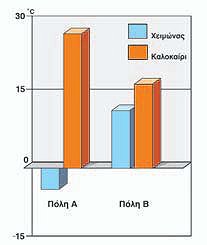 3. Χαρακτήρισε τις παρακάτω προτάσεις με το γράμμα (Σ), αν είναι σωστές, και με το γράμμα (Λ), αν είναι λανθασμένες:ΕΡΩΤΗΣΕΙΣ ΚράτοςΠρωτεύουσαΑυστρίαΡέικιαβικΒουλγαρίαΛευκωσίαΙρλανδίαΜαδρίτη ΙσπανίαΣόφιαΚύπροςΌσλοΜάλταΛισαβόναΝορβηγίαΒιέννηΠορτογαλίαΒαλέταΙσλανδίαΒουδαπέστηΟυγγαρίαΔουβλίνο12345678910